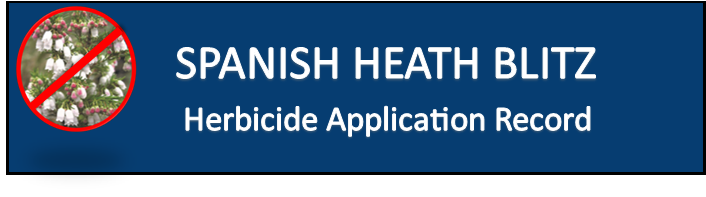 Total number of hours: Date(s):Contractor Name:	Landholder:Property Address:Growing conditions 		Very Good		Good		Poor		Very PoorSoil conditions 		Wet			Moist		Dry		Dry SurfaceApplication data: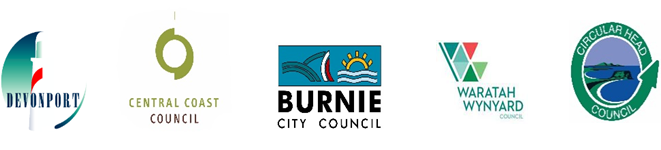 DateProduct UsedRateTotal L1.2.3.4.5.